ПРОКУРАТУРА КИНЕЛЬ-ЧЕРКАССКОГО РАЙОНА ИНФОРМИРУЕТПрокуратурой района проверено соблюдение образовательными учреждениями законодательства об антитеррористической защищенности. Прокуратурой Кинель-Черкасского района в ходе проведения проверки ГБОУ СОШ «Образовательный центр» с. Александровка выявлены нарушения федерального законодательства в части противодействия терроризму.Так, в силу статьи 2 Федерального закона от 06.03.2006 № 35-ФЗ «О противодействии терроризму» (далее - Закон № 35-ФЗ), одним из принципов, на которых основывается противодействие терроризму в Российской Федерации является обеспечение и защита основных прав и свобод человека и гражданина, приоритет мер предупреждения терроризма.Постановлением Правительства РФ от 02.08.2019 № 1006 утверждены обязательные для выполнения организационные, инженерно-технические, правовые и иные мероприятия по обеспечению антитеррористической защищенности объектов (территорий) Министерства просвещения Российской Федерации и объектов (территорий), относящихся к сфере деятельности Министерства просвещения Российской Федерации (далее – Постановление № 1006), а также регламентирована процедура категорирования и паспортизации. Пунктом 5 Постановления № 1006 установлено, что ответственность за обеспечение антитеррористической защищенности объектов (территорий) возлагается на руководителей органов (организаций), являющихся правообладателями объектов (территорий), а также на должностных лиц, осуществляющих непосредственное руководство деятельностью работников на объектах (территориях).Согласно пунктов 8, 9, 43, 44, 45 Постановления № 1006 мероприятия по категорированию и паспортизации объектов образования должны быть завершены не позднее февраля 2020 года.Проверкой установлено, что по состоянию на 23.04.2020 в                              ГБОУ СОШ «Образовательный центр» с. Александровка согласованный с ведомствами паспорт безопасности и акт категорирования отсутствуют.  Таким образом, прокуратурой района установлено, что ГБОУ СОШ «Образовательный центр» с. Александровка сроки проведения мероприятий по обеспечению антитеррористической защищенности не соблюдены, дополнительные меры, направленные на своевременное согласование паспорта безопасности, не приняты.  В связи с выявленными нарушениями в адрес директора ГБОУ СОШ «Образовательный центр» с. Александровка внесено представление.Аналогичные нарушения выявлены в деятельности 12 образовательных учреждениях, расположенных на территории района.В настоящее время акты прокурорского реагирования рассмотрены, нарушения полностью устранены.06.07.2020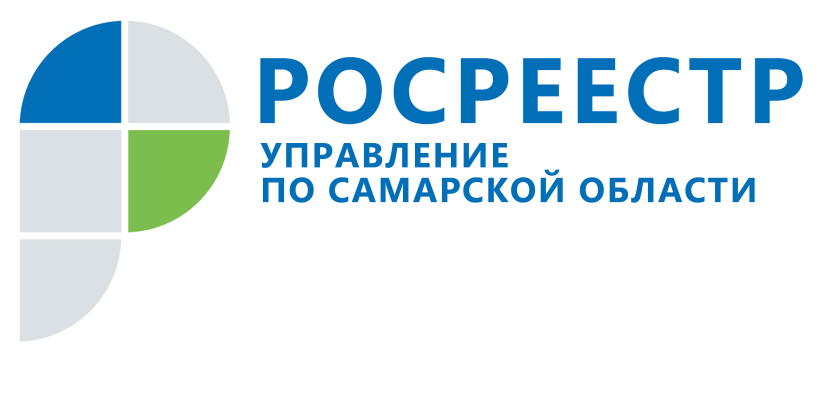 АНОНС03 июля 2020Прямые линии Самарского Росреестра для кадастровых инженеровВ июле Управление Росреестра по Самарской области проведет прямые линии для кадастровых инженеров. Они проводятся в рамках акции, приуроченной к Дню кадастрового инженера. Для постановки на кадастровый учет и регистрации прав объектов недвижимости в ряде случаев требуются документы, которые готовятся кадастровыми инженерами (технический план, межевой план, акт обследования). Качественно подготовленные кадастровым инженером документы – это одно из важнейших оснований для проведения учетно-регистрационных действий сразу, без приостановлений и отказов. В связи с этим Управление Росреестра по Самарской области занимается правовым просвещением кадастровых инженеров.- Специалисты Управления разъясняют нормы российского законодательства, рассказывают о новеллах на обучающих семинарах. Кроме того, на специальных комиссиях в индивидуальном порядке они прорабатывают с кадастровым инженером его типичные ошибки при подготовке документов, чтобы исключить их в дальнейшем, и чтобы заявители не пострадали. Приоритет для Управления - чтобы заявители могли легко и быстро оформить права на недвижимость, - говорит помощник руководителя Управления Росреестра по Самарской области Ольга Никитина.  Она также отметила, что на прямые линии, которые проводит Управление для жителей Самарской области, нередко звонят и кадастровые инженеры, чтобы задать вопрос, связанный с подготовкой документов. В связи с распространением коронавирусной инфекции встречи с кадастровыми инженерами были отменены. В связи с чем Управление Росреестра по Самарской области решило организовать для них прямые линии, которые пройдут в июле, когда отмечается их профессиональный праздник. Первая прямая линия состоится 6 июля с 11.30 до 12.30. Звоните и задавайте вопросы юристам Самарского Росреестра по телефону (846) 33-22-555. Контакты для СМИ:                                                                                                                                                                                     Ольга Никитина, помощник руководителя Управления Росреестра 8 927 690 73 51, pr.samara@mail.ruПРЕСС-РЕЛИЗ02 июля 2020Самарский Росреестр об аресте на недвижимостьРосреестр регистрирует аресты на недвижимость, а решения об аресте (запрете) или об их снятии всегда принимаются судом или судебными приставами. О нюансах этих процессов рассказала начальник отдела регистрации арестов Управления Росреестра по Самарской области Светлана Лягинова.Гражданам и юридическим лицам, которые отстаивают свои права в суде, стоит знать, что в ходе судебного процесса по ходатайству заинтересованного лица может быть наложен арест на недвижимое имущество, запрет на совершение с ним каких-либо действий, ограничивающие правообладателя в распоряжении имуществом (продаже, дарении, обмене, сдаче внаем и в аренду).Бывает и так, что из-за долгов по кредитам или по налогам на гражданина или юридическое лицо иск в суд о взыскании долгов подает банк или налоговая инспекция, которые обращаются в суд с ходатайством о наложении ареста на имущество должника. В соответствии с российским законодательством для того, чтобы решение суда о взыскании неуплаченных денежных средств было исполнено, по исполнительному листу суда судебными приставами-исполнителями возбуждается исполнительное производство. Арест, запрет на проведение регистрационных действий с имуществом может быть наложен и по постановлению судебного пристава-исполнителя.Документ о наложении (равно как и о снятии) ареста или запрета на недвижимое имущество (судебный акт, постановление судебного пристава) при поступлении в Управление Росреестра по Самарской области отрабатывается в течение трех рабочих дней, соответствующая информация вносится в Единый государственный реестр недвижимости (ЕГРН), а правообладателям направляются об этом уведомления.Когда судебная тяжба заканчивается, исполнительное производство судебным приставом-исполнителем прекращается. При этом собственникам объектов недвижимости нужно быть очень внимательными и убедиться, что с недвижимости снят арест. Для снятия судебного ареста по гражданскому делу необходимо обратиться в суд с ходатайством о его снятии.  Заверенная копия судебного акта о снятии ареста или запрета должна быть направлена судом в орган регистрации прав в срок не более чем три рабочих дня, что предусмотрено статьей 32 федерального закона от 13 июля 2015 года N 218-ФЗ «О государственной регистрации недвижимости». При этом судебный акт должен содержать отметку о вступлении его в законную силу.Для погашения в ЕГРН записи об аресте или запрете, наложенного судебным приставом, судебный пристав направляет в орган регистрации прав соответствующее постановление о снятии ограничительных мер или постановление о прекращении исполнительного производства.- Запись Единого государственного реестра недвижимости об аресте или запрете не будет погашена автоматически после того, как закончено судебное разбирательство или исполнительное производство. В орган регистрации должен поступить соответствующий документ о снятии данного ограничения из уполномоченного органа, который его издал, - подчеркивает Светлана Лягинова. Она также рекомендовала перед покупкой или продажей недвижимости проверить на наличие возможных ограничений (арестов и запретов) объект сделки – квартиру, дом, земельный участок. Ведь в случае подачи документов на сделку в орган регистрации в соответствии со статьей 26 закона «О государственной регистрации недвижимости» наличие ареста (запрета) является причиной для приостановления государственной регистрации до снятия ареста (запрета). Проверить сведения о наличии ограничений на объекте можно, заказав выписку из ЕГРН в МФЦ, через сайт Росреестра в электронном виде или ознакомиться с данной информацией на сайте Росреестра в разделе «Справочная информация по объектам недвижимости в режиме online». Титова Т.А.Лягинова С.Е.ПРЕСС-РЕЛИЗ03 июля 2020Самарский Росреестр разъяснил, где оспорить кадастровую стоимость недвижимости	На сегодня в регионе работают две комиссии по оспариванию кадастровой стоимости недвижимости. Одна из них действует при Управлении Росреестра и рассматривает заявления по земельным участкам населенных пунктов и объектам капитального строительства, вторая - при министерстве имущественных отношений, которая рассматривает заявления по отдельным категориям земельных участков. Существует и третий путь – судебный. Прежде чем идти в суд за оспариванием кадастровой стоимости земельных участков населенных пунктов или объектов капитального строительства юридические лица обязаны обратиться в комиссию при Управлении Росреестра, а для оспаривания других категорий земельных участков предварительное обращение в комиссию при министерстве имущественных отношений не требуется. 	Кадастровая стоимость объекта недвижимости – одна из основных его характеристик, основа для начисления земельного налога, налога на имущество и расчета арендной платы. В настоящее время на территории Самарской области действуют результаты кадастровой оценки объектов капитального строительства 2011 года и земель населенных пунктов 2013 года, которые в 2020 году актуализируются специально созданным государственным бюджетным учреждением Самарской области «Центр кадастровой оценки» и будут применяться с 2021 года. В 2019 году этим Центром была проведена оценка земельных участков остальных категорий земель, в том числе сельскохозяйственного назначения. Одним из инструментов снижения кадастровой стоимости является оспаривание кадастровой стоимости как в судебном, так и во внесудебном порядке в комиссии, действующей при Управлении Росреестра. За весь период действия данной нормы закона была оспорена кадастровая стоимость более чем 10 тысяч объектов недвижимости, что менее 0,5% от общего количества объектов недвижимости, сведения о которых внесены в ЕГРН. Для заявителей – юридических лиц обращение в комиссию является обязательным досудебным порядком. - В настоящее время комиссия рассматривает заявления по земельным участкам земель населенных пунктов и по объектам капитального строительства.  Следует отметить, что 18 марта 2020 года была отменена норма закона, ограничивающая период оспаривания пятью годами с даты внесения в Единый государственный реестр недвижимости, что привело к всплеску активности со стороны заявителей в комиссию, - говорит начальник отдела кадастровой оценки недвижимости Иван Маслов. Для оспаривания результатов проведенных в 2019 году оценок министерством имущественных отношений Самарской области в первом квартале 2020 года установлен порядок работы и утвержден персональный состав новой комиссии. Комиссия при министерстве имущественных отношений будет рассматривать заявления по оспариванию кадастровой стоимости земельных участков, кадастровая стоимость которых определена в соответствии с федеральным законом «О государственной кадастровой оценке». На сегодня таких более 350 тысяч – это земельные участки земель сельскохозяйственного назначения, включая садовые участки вне населенных пунктов, участки земель промышленности, особо охраняемых территорий, водного и лесного фондов. При этом заявитель вправе выбирать, обращаться ему в суд или в комиссию. Обязательность досудебного обращения в комиссию отсутствует.Контакты для СМИ:Ольга Никитина, помощник руководителя Управления Росреестра(846) 33-22-555, 8 927 690 73 51, pr.samara@mail.ru7 ИЮЛЯ – ПРАЗДНИК РОЖДЕСТВА ИОАННА ПРЕДТЕЧИ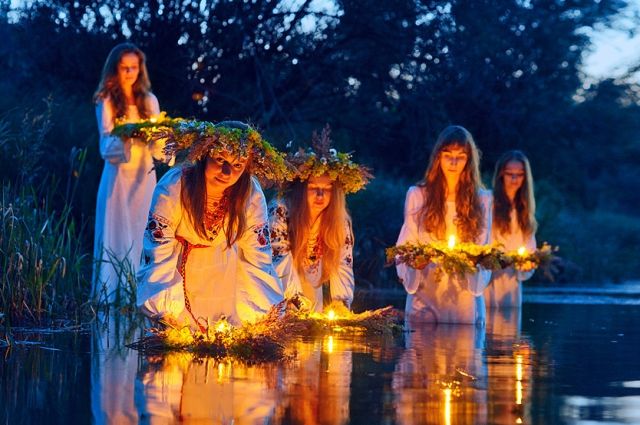 По народному календарю, 7 июля – Ивана Купала.Православные 7 июля празднуют Рождество честного славного Пророка, Предтечи и Крестителя Господня Иоанна.7 июля – приметыЕсть такие приметы 7 июля на погоду:звездное небо – к урожаю грибов;много росы – к урожаю огурцов;дождь в Иванов день – жара начнется через семь дней и останется до конца лета;гроза на Ивана Купалу – к плохому урожаю орехов;кукушка кукует – к холодной осени;пение сверчка – к теплой зиме.7 июля – что нельзя делать, а что нужноЕсли накануне – в день Аграфены Купальницы – купались с вечера, то сегодня окунуться нужно непременно в период с восхода солнца и до обеда. Тогда, мол, вода избавит от болезней и неудач.Также принято собирать лечебные травы и устраивать большой сенокос.По народным поверьям, 7 июля нельзя:купаться в саму ночь – лишь накануне вечером и на следующее утро до обеда, иначе нечисть погубить может;спать – нечисть навредит;есть мясо, яйца и прочую пищу животного происхождения – продолжается Петров пост;давать что-то в долг.Ивана Купала – обрядыОбряды и ритуалы на Ивана Купала связаны с водой и огнем. Главная их цель – очищение.Так, к примеру, купание в реке или ином водоеме, по поверью, помогает смыть грехи, болезни и всё дурное. Если поблизости нет водоема – то вместо купания в проточной воде принято париться в бане. С этой же целью прыгают через костер.Чем чаще и выше прыгнешь через костер – тем счастливее будешь в новом году, верили наши предки.Незамужним девушкам прыжки через костер, по примете, добавляют красоты, а еще лечат женщин от бесплодия – если есть такая нужда. Для влюбленных пар прыжки через костер тоже важны: помогают укрепить отношения и чувства.В этот день собирают лечебные травы и ищут цветущий папоротник. Последний, по легенде, сулит тому, кто его нашел, несметные богатства и исполнение всех желаний.Росой по утру после ночи Ивана Купала умывались – чтобы стать красивее и здоровее.ОФИЦИАЛЬНОЕ ОПУБЛИКОВАНИЕРАСПОРЯЖЕНИЕАдминистрации поселения Черновкаот 06.07.2020 № 24О внесении изменений в распоряжение Администрации сельского поселения Черновка муниципального района Кинель-Черкасский Самарской области от 08.11.2019 № 38 «Об утверждении Порядка составления и утверждения плана финансово-хозяйственной деятельности муниципальных бюджетных и автономных учреждений сельского поселения Черновка муниципального района Кинель-Черкасский Самарской области»В соответствии с приказом Министерства финансов Российской Федерации от 7 февраля 2020 г. N 17н "О внесении изменений в приложение к Требованиям к составлению и утверждению плана финансово-хозяйственной деятельности государственного (муниципального) учреждения, утвержденным приказом Министерства финансов Российской Федерации от 31 августа 2018 г. N 186н" распоряжаюсь:1. В пункте 3.25. Порядка составления и утверждения плана финансово-хозяйственной деятельности муниципальных бюджетных и автономных учреждений сельского поселения Черновка муниципального района Кинель-Черкасский Самарской области, утвержденного распоряжением Администрации сельского поселения Черновка муниципального района Кинель-Черкасский Самарской области от 08.11.2019 № 38 (далее – Порядок):- в абзаце втором слова "показателям плана закупок" заменить словами "показателям плана-графика закупок";- в абзаце третьем слова "в случае осуществления закупок" заменить словами "в отношении закупок, подлежащих включению в указанный план закупок".  2. Приложение 1 к Порядку изложить в редакции согласно приложению к настоящему распоряжению.        3. Опубликовать настоящее распоряжение в газете «Черновские вести».4. Настоящее распоряжение вступает в силу со дня его официального опубликования и распространяет свое действие на правоотношения, возникшие с 1 апреля 2020 года.5. Контроль за исполнением настоящего распоряжения оставляю за собой.С.Н. Хитрина, И.о.Главы сельского поселения Черновка муниципального района Кинель-Черкасский Самарской областиПриложения к распоряжению от 06.07.2020 № 24 официально опубликованы на сайте сельского поселения Черновка муниципального района Кинель-Черкасский Самарской области http://chernovka.kinel-cherkassy.ru в разделе «ДОКУМЕНТЫ», подраздел «РАСПОРЯЖЕНИЯ И ПОСТАНОВЛЕНИЯ»Соучредители газеты «Черновские вести»: Администрация сельского поселения Черновка муниципального района Кинель-Черкасский Самарской области, Собрание представителей сельского поселения Черновка муниципального района Кинель-Черкасский Самарской области.Издатель Администрация сельского поселения Черновка муниципального района                                                             Кинель-Черкасский Самарской области.Адрес редакции: Самарская обл., Кинель-Чекасский р-н, с. Черновка, ул. Школьная, 30. тел. 2-66-43                                                                        Email:adm..p.chernowka@yandx.ruГазета выпускается не реже одного раза в месяц.Газета распространяется бесплатно.Тираж 50 экз.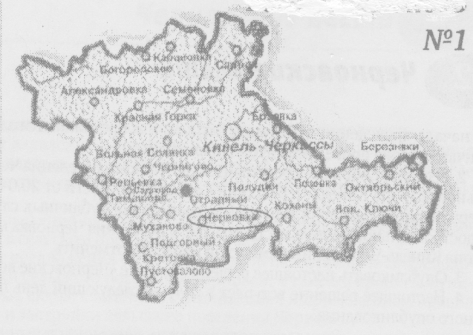 Газета Администрации сельского поселения Черновкамуниципального района Кинель-Черкасский  Самарской области№ 37 (280)07 июля 2020 года